Документ предоставлен КонсультантПлюс
Приказ комитета государственной охраны объектов культурного наследия Волгоградской обл. от 04.12.2020 N 429 (ред. от 14.03.2023) "Об утверждении описания местоположения границ защитных зон объектов культурного наследия, расположенных на территории Алексеевского района Волгоградской области, режима использования земель в границах данных защитных зон"КОМИТЕТ ГОСУДАРСТВЕННОЙ ОХРАНЫ ОБЪЕКТОВКУЛЬТУРНОГО НАСЛЕДИЯ ВОЛГОГРАДСКОЙ ОБЛАСТИПРИКАЗот 4 декабря 2020 г. N 429ОБ УТВЕРЖДЕНИИ ОПИСАНИЯ МЕСТОПОЛОЖЕНИЯ ГРАНИЦ ЗАЩИТНЫХ ЗОНОБЪЕКТОВ КУЛЬТУРНОГО НАСЛЕДИЯ, РАСПОЛОЖЕННЫХ НА ТЕРРИТОРИИАЛЕКСЕЕВСКОГО РАЙОНА ВОЛГОГРАДСКОЙ ОБЛАСТИ, РЕЖИМАИСПОЛЬЗОВАНИЯ ЗЕМЕЛЬ В ГРАНИЦАХ ДАННЫХ ЗАЩИТНЫХ ЗОНВ соответствии со статьями 20.2 и 34.1 Федерального закона от 25 июня 2002 г. N 73-ФЗ "Об объектах культурного наследия (памятниках истории и культуры) народов Российской Федерации", Положением о комитете государственной охраны объектов культурного наследия Волгоградской области, утвержденным постановлением Администрации Волгоградской области от 19 декабря 2016 г. N 697-п, приказываю:1. Утвердить графическое описание местоположения границ защитных зон объектов культурного наследия, расположенных на территории Алексеевского района Волгоградской области, с перечнем координат характерных точек этих границ согласно приложениям 1 - 7.2. Утвердить режим использования земель в границах защитных зон объектов культурного наследия, расположенных на территории Алексеевского района Волгоградской области, согласно приложению 8.3. Настоящий приказ вступает в силу со дня его подписания и подлежит официальному опубликованию.Председатель комитетаА.Ю.БАЖЕНОВПриложение 1к приказукомитета государственной охраныобъектов культурного наследияВолгоградской областиот 04.12.2020 N 429Графическое описание местоположения границ защитной зоныобъекта культурного наследия регионального значения "ЦерковьЗнаменская", расположенного по адресу: Волгоградскаяобласть, Алексеевский муниципальный район, Аржановскоесельское поселение, ст. Зотовская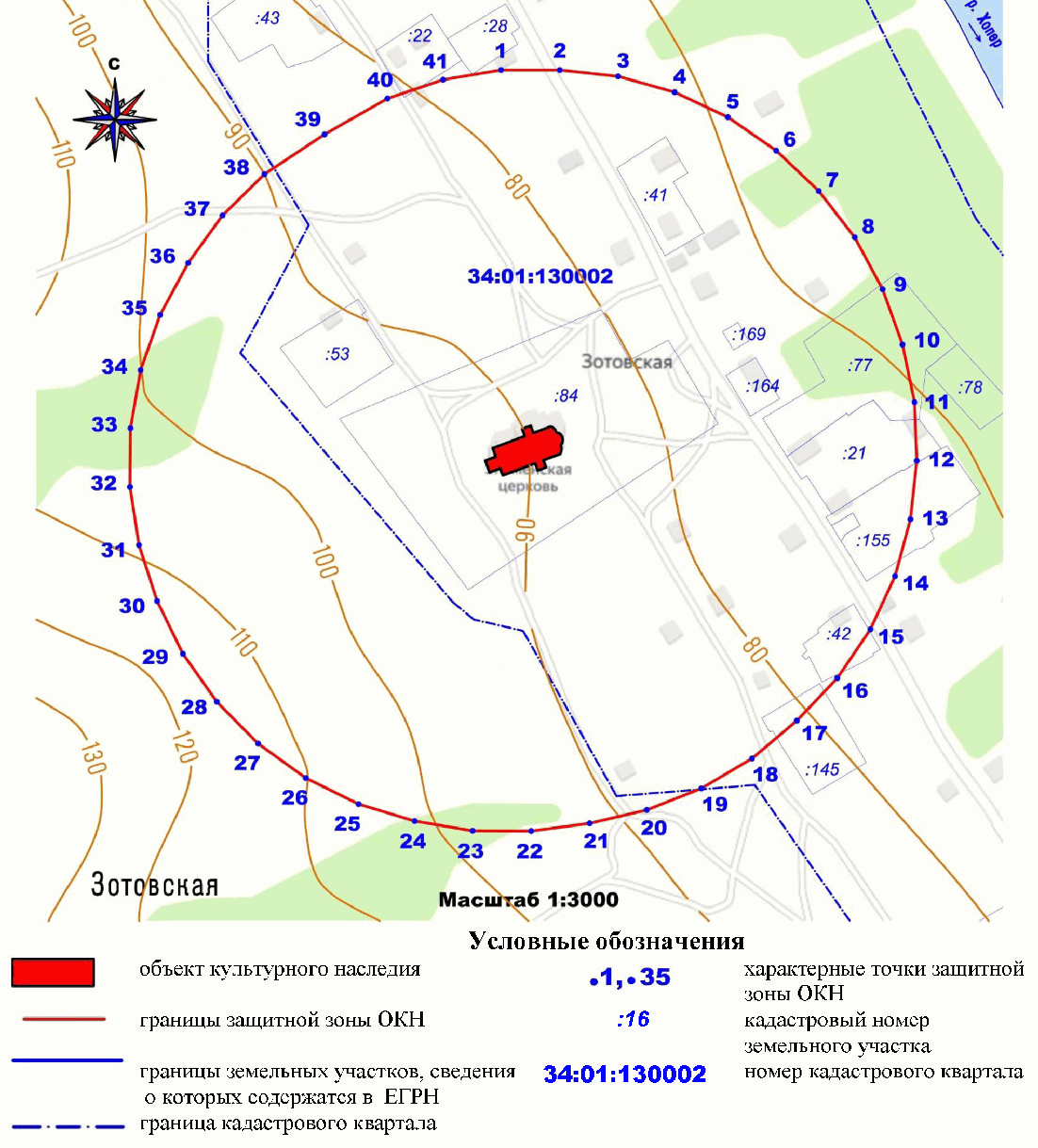 Перечень координат характерных точек границ защитной зоныобъекта культурного наследия регионального значения "ЦерковьЗнаменская", расположенного по адресу: Волгоградскаяобласть, Алексеевский муниципальный район, Аржановскоесельское поселение, ст. ЗотовскаяСистема координат: МСК 34 зона 1Система координат: WGS 84Приложение 2к приказукомитета государственной охраныобъектов культурного наследияВолгоградской областиот 04.12.2020 N 429Графическое описание местоположения границ защитной зоныобъекта культурного наследия регионального значения "Могилалетчика Шварца, погибшего в бою с фашистами", расположенногопо адресу: Волгоградская область, Алексеевский район, х. Двадерева <1>--------------------------------<1> Адрес объекта культурного наследия указан в соответствии со сведениями из Единого государственного реестра объектов культурного наследия (памятников истории и культуры) народов Российской Федерации.Фактическое местоположение объекта культурного наследия: Волгоградская область, Алексеевский район.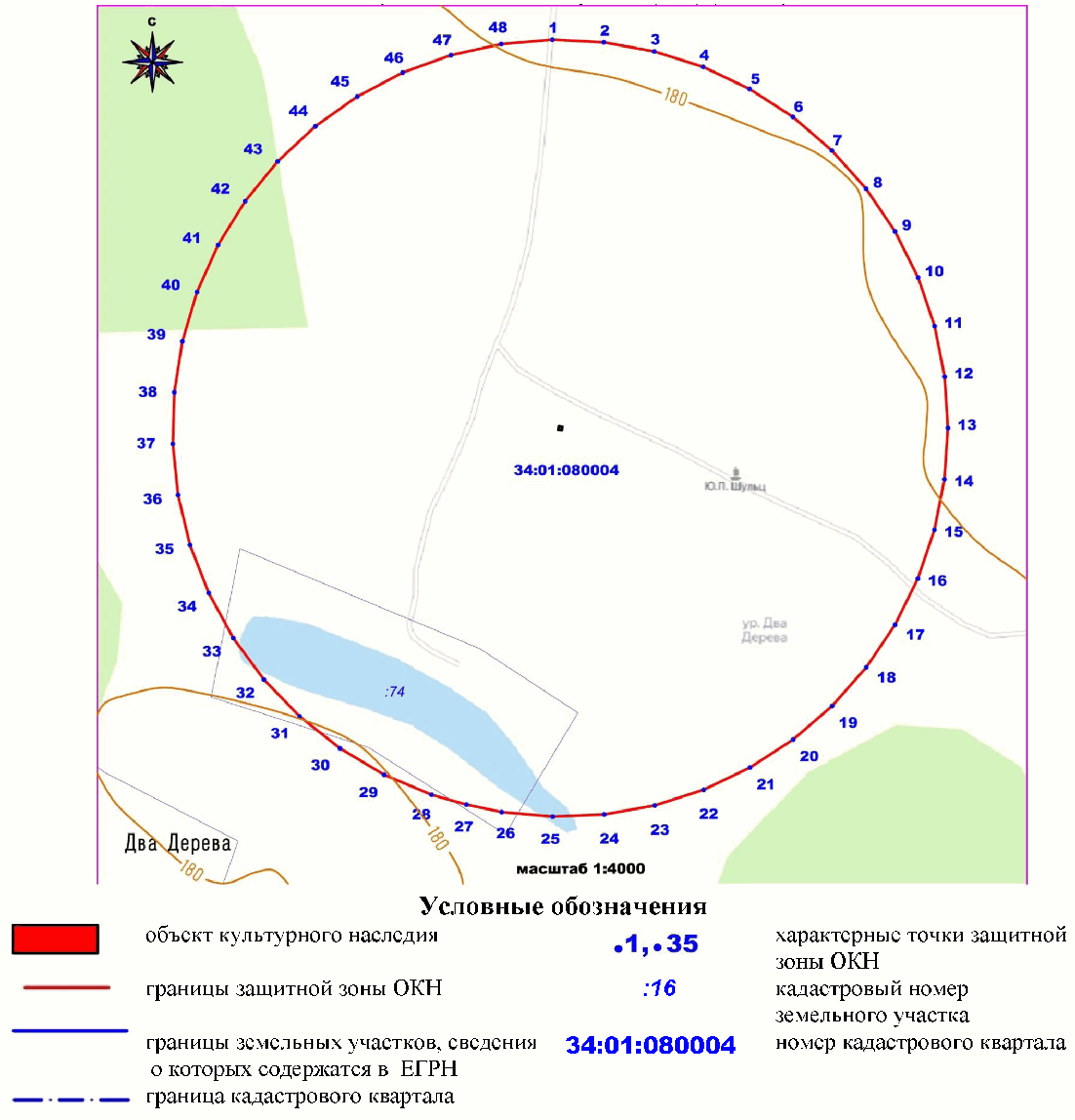 Перечень координат характерных точек границ защитной зоныобъекта культурного наследия регионального значения "Могилалетчика Шварца, погибшего в бою с фашистами", расположенногопо адресу: Волгоградская область, Алексеевский район, х. ДвадереваСистема координат: МСК 34 зона 1Система координат: WGS 84Приложение 3к приказукомитета государственной охраныобъектов культурного наследияВолгоградской областиот 04.12.2020 N 429Графическое описание местоположения границ защитной зоныобъекта культурного наследия регионального значения"Братская могила участников гражданской войны",расположенного по адресу: Волгоградская область,Алексеевский район, ст. Зотовская, центр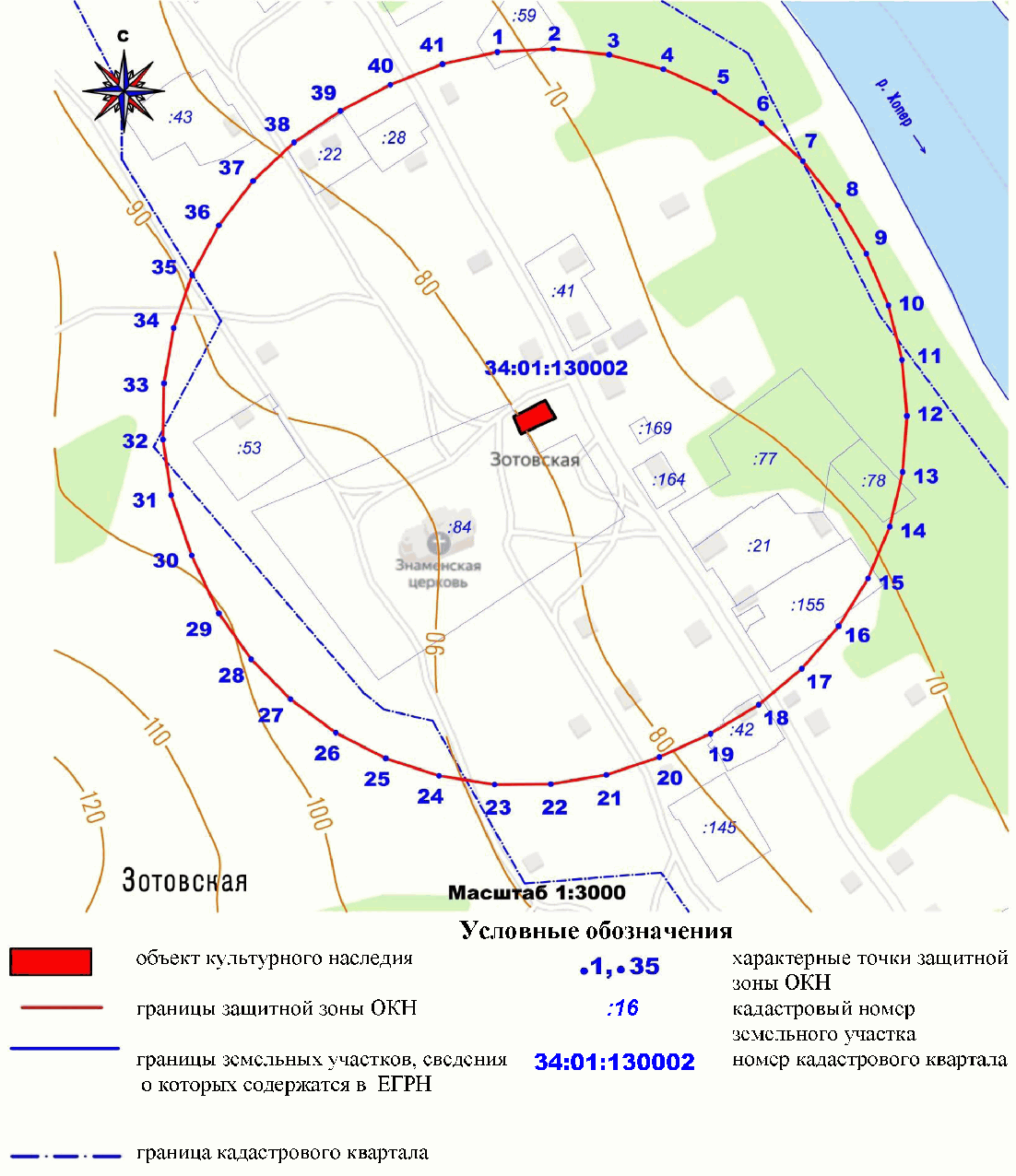 Перечень координат характерных точек границ защитной зоныобъекта культурного наследия регионального значения"Братская могила участников гражданской войны",расположенного по адресу: Волгоградская область,Алексеевский район, ст. Зотовская, центрСистема координат: МСК 34 зона 1Система координат: WGS 84Приложение 4к приказукомитета государственной охраныобъектов культурного наследияВолгоградской областиот 04.12.2020 N 429Графическое описание местоположения границ защитной зоныобъекта культурного наследия регионального значения"Братская могила участников гражданской войны",расположенного по адресу: Волгоградская область,Алексеевский район, х. Затоно-Подпесочный <2>--------------------------------<2> Адрес объекта культурного наследия указан в соответствии со сведениями из Единого государственного реестра объектов культурного наследия (памятников истории и культуры) народов Российской Федерации.Фактическое местоположение объекта культурного наследия: Волгоградская область, Алексеевский район, х. Подпесочный.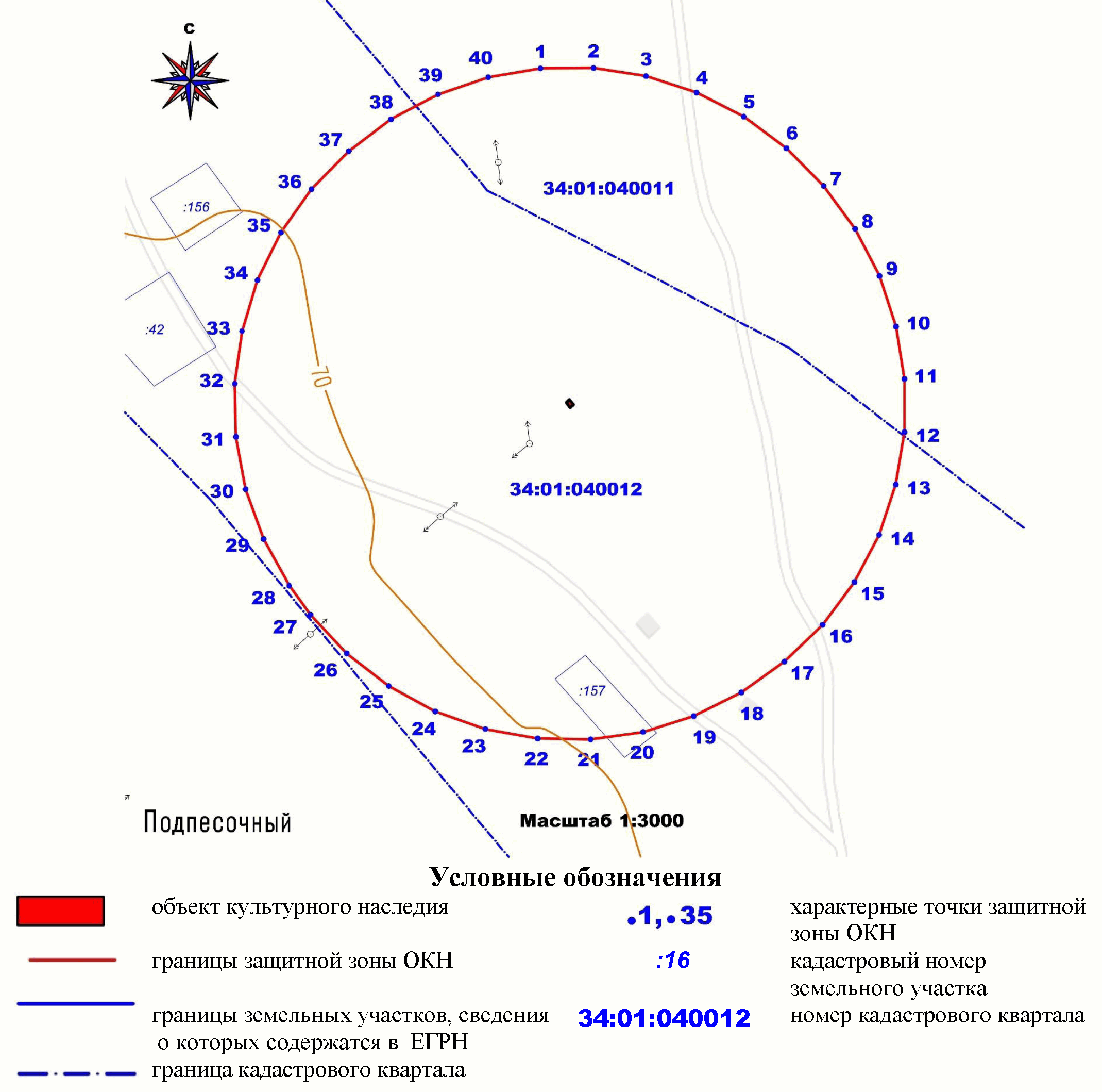 Перечень координат характерных точек границ защитной зоныобъекта культурного наследия регионального значения"Братская могила участников гражданской войны",расположенного по адресу: Волгоградская область,Алексеевский район, х. Затоно-ПодпесочныйСистема координат: МСК 34 зона 1Система координат: WGS 84Приложение 5к приказукомитета государственной охраныобъектов культурного наследияВолгоградской областиот 04.12.2020 N 429Графическое описание местоположения границ защитной зоныобъекта культурного наследия регионального значения"Братская могила участников гражданской войны и советскихвоинов, погибших в период Сталинградской битвы",расположенного по адресу: Волгоградская область,Алексеевский район, х. Ларинский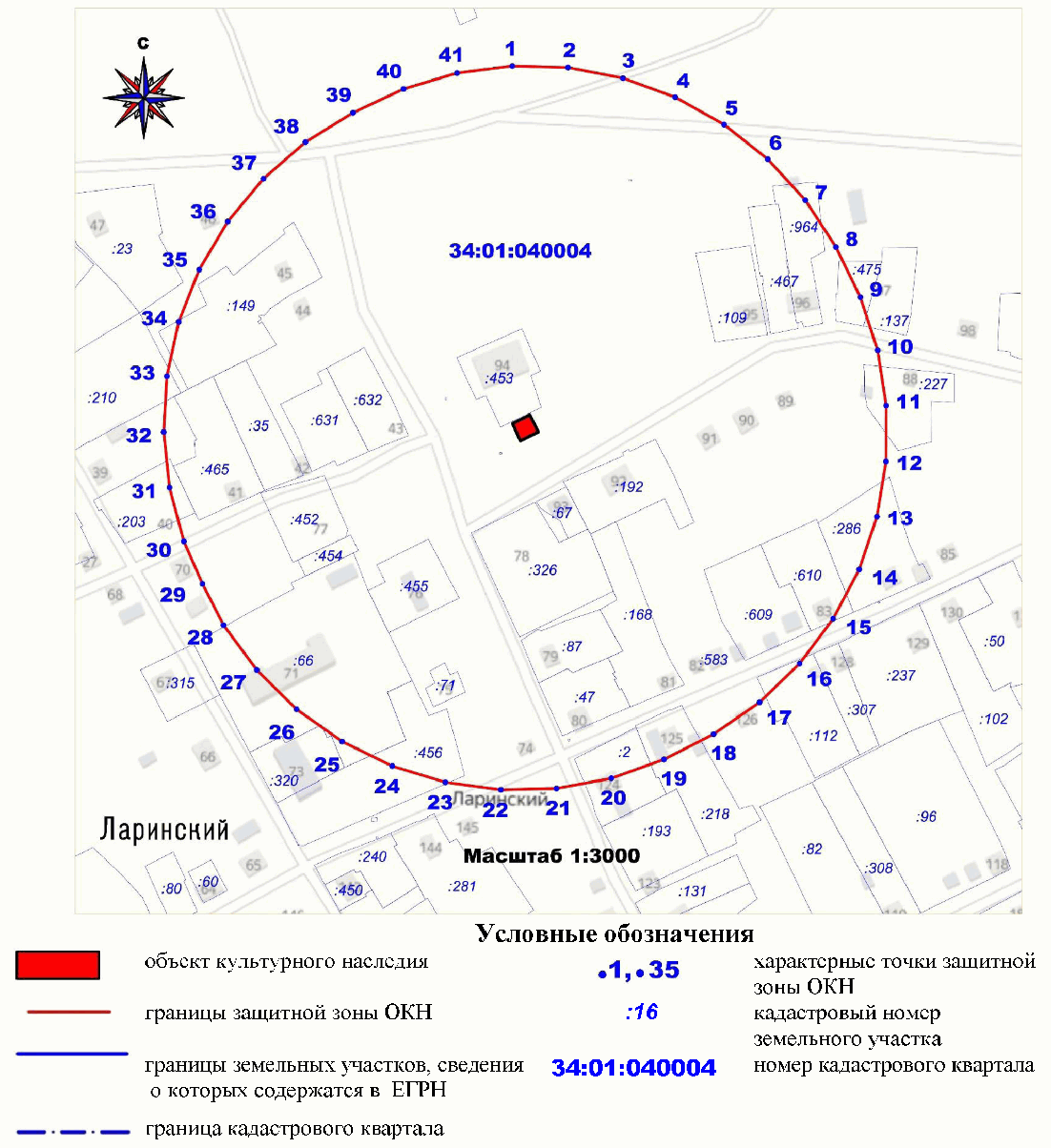 Перечень координат характерных точек границ защитной зоныобъекта культурного наследия регионального значения"Братская могила участников гражданской войны и советскихвоинов, погибших в период Сталинградской битвы",расположенного по адресу: Волгоградская область,Алексеевский район, х. ЛаринскийСистема координат: МСК 34 зона 1Система координат: WGS 84Приложение 6к приказукомитета государственной охраныобъектов культурного наследияВолгоградской областиот 04.12.2020 N 429Графическое описание местоположения границ защитной зоныобъекта культурного наследия регионального значения"Братская могила участников гражданской войны",расположенного по адресу: Волгоградская область,Алексеевский район, х. Павловский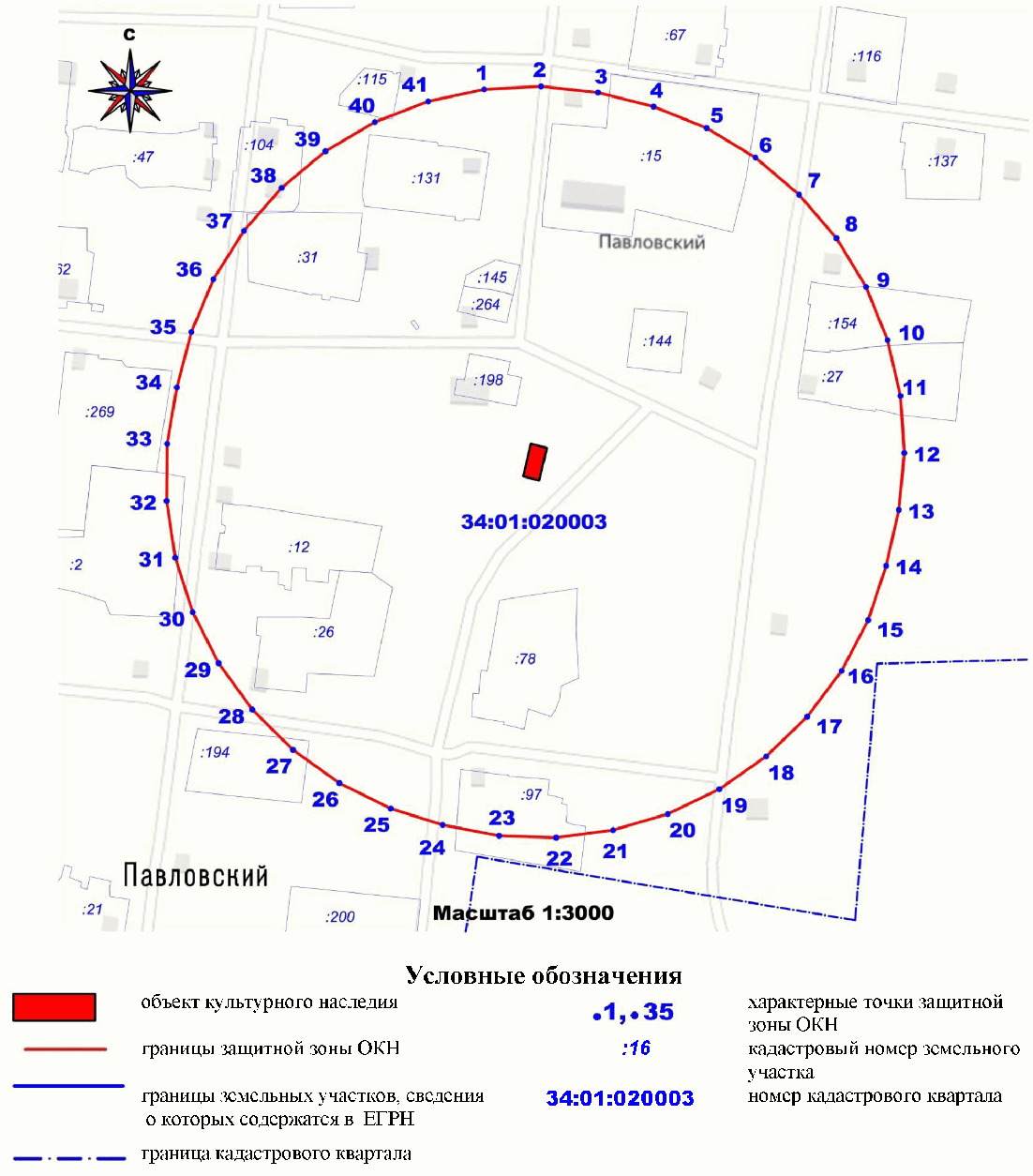 Перечень координат характерных точек границ защитной зоныобъекта культурного наследия регионального значения"Братская могила участников гражданской войны",расположенного по адресу: Волгоградская область,Алексеевский район, х. ПавловскийСистема координат: МСК 34 зона 1Система координат: WGS 84Приложение 7к приказукомитета государственной охраныобъектов культурного наследияВолгоградской областиот 04.12.2020 N 429Графическое описание местоположения границ защитной зоныобъекта культурного наследия регионального значения"Братская могила советских воинов, погибших в периодСталинградской битвы", расположенного по адресу:Волгоградская область, Алексеевский район, х. Рябовский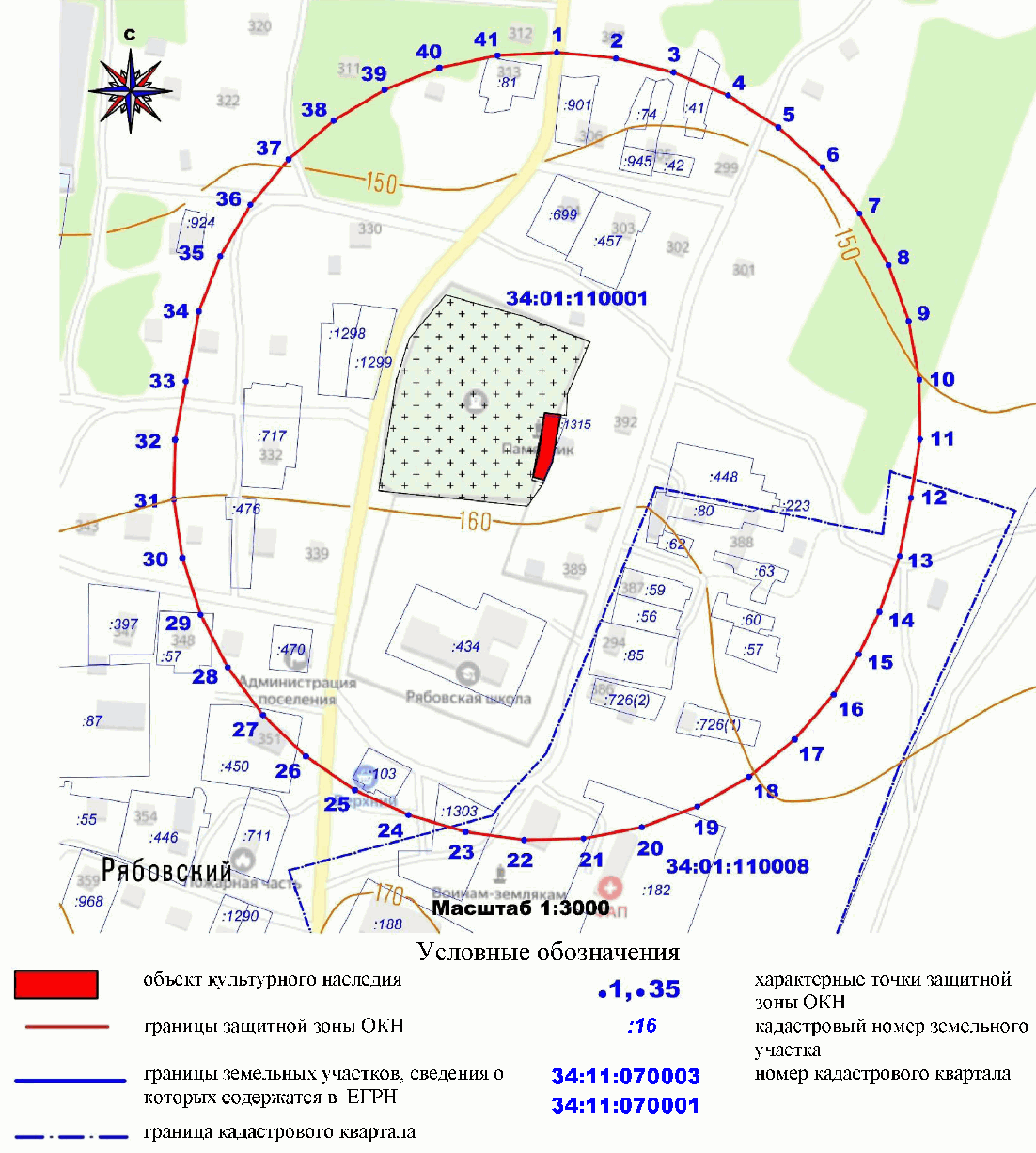 Перечень координат характерных точек границ защитной зоныобъекта культурного наследия регионального значения"Братская могила советских воинов, погибших в периодСталинградской битвы", расположенного по адресу:Волгоградская область, Алексеевский район, х. РябовскийСистема координат: МСК 34 зона 1Система координат: WGS 84Приложение 8к приказукомитета государственной охраныобъектов культурного наследияВолгоградской областиот 04.12.2020 N 429РЕЖИМ ИСПОЛЬЗОВАНИЯ ЗЕМЕЛЬ В ГРАНИЦАХ ЗАЩИТНЫХ ЗОН ОБЪЕКТОВКУЛЬТУРНОГО НАСЛЕДИЯ, РАСПОЛОЖЕННЫХ НА ТЕРРИТОРИИАЛЕКСЕЕВСКОГО ВОЛГОГРАДСКОЙ ОБЛАСТИВ границах защитных зон объектов культурного наследия, расположенных на территории Алексеевского района Волгоградской области Волгоградской области, запрещаются строительство объектов капитального строительства и их реконструкция, связанная с изменением их параметров (высоты, количества этажей, площади), за исключением строительства и реконструкции линейных объектов.Номер характерной точкиДлина линии (м)XY132.97634580.431253721.13232.96634580.541253754.1332.96634576.961253786.87432.97634568.051253818.6532.96634554.041253848.44632.98634535.331253875.57732.96634512.651253899.52832.97634486.611253919.72932.98634457.591253935.371032.96634426.561253946.541132.96634394.281253953.191232.98634361.341253954.461332.96634328.551253950.971432.97634296.761253942.271532.96634266.821253928.471632.96634239.561253909.941732.96634215.681253887.221832.96634194.491253861.971932.98634177.731253833.592032.97634165.591253802.932132.99634158.131253770.822232.96634153.851253738.112332.96634153.941253705.152432.97634159.391253672.642532.96634168.951253641.092632.96634183.561253611.552732.97634202.831253584.812832.97634226.231253561.592932.96634253.131253542.533032.98634282.791253528.153132.96634314.151253517.953232.96634346.711253512.823332.97634379.671253513.13432.96634412.141253518.83532.97634443.231253529.753632.97634472.221253545.453732.96634498.911253564.813840.56634522.051253588.283940.56634544.41253622.134032.97634564.51253657.364132.96634574.991253688.62132.97634580.431253721.13Номер характерной точкиNE150°4'24.81806"42°24'7.19206"250°4'24.83088"42°24'8.84994"350°4'24.72421"42°24'10.49936"450°4'24.44475"42°24'12.09881"550°4'23.9997"42°24'13.60543"650°4'23.40178"42°24'14.97781"750°4'22.67449"42°24'16.192"850°4'21.8374"42°24'17.21908"950°4'20.90259"42°24'18.01864"1050°4'19.90148"42°24'18.59379"1150°4'18.85866"42°24'18.94219"1250°4'17.79297"42°24'19.02035"1350°4'16.73081"42°24'18.8591"1450°4'15.69955"42°24'18.43544"1550°4'14.72674"42°24'17.75453"1650°4'13.83934"42°24'16.83464"1750°4'13.06015"42°24'15.7026"1850°4'12.3673"42°24'14.44218"1950°4'11.81695"42°24'13.02247"2050°4'11.41547"42°24'11.48611"2150°4'11.16504"42°24'9.87481"2250°4'11.01735"42°24'8.23196"2350°4'11.011"42°24'6.57463"2450°4'11.17825"42°24'4.9376"2550°4'11.47877"42°24'3.34703"2650°4'11.94328"42°24'1.85531"2750°4'12.55939"42°24'0.50234"2850°4'13.31015"42°23'59.32455"2950°4'14.17535"42°23'58.35438"3050°4'15.13119"42°23'57.61833"3150°4'16.14322"42°23'57.0917"3250°4'17.19552"42°23'56.81948"3350°4'18.26229"42°23'56.81911"3450°4'19.31473"42°23'57.0915"3550°4'20.32398"42°23'57.62849"3650°4'21.26662"42°23'58.40526"3750°4'22.13585"42°23'59.36709"3850°4'22.89134"42°24'0.53715"3950°4'23.62419"42°24'2.22953"4050°4'24.2846"42°24'3.9923"4150°4'24.63287"42°24'5.55965"Номер характерной точкиДлина линии (м)XY139.97638227.951241000.8239.97638225.941241040.72339.98638218.91241080.07439.97638206.81241118.17539.97638189.751241154.32639.97638168.041241187.88739.97638142.071241218.26839.97638112.281241244.91939.98638079.221241267.371039.97638043.461241285.241139.97638005.651241298.191239.97637966.4512413061339.97637926.561241308.531439.97637886.691241305.741539.98637847.481241297.981639.97637809.631241285.121739.97637773.831241267.351839.98637740.711241244.981939.97637710.851241218.42039.98637684.81241188.092139.966376631241154.582239.98637645.861241118.482339.97637633.661241080.412439.97637626.631241041.062539.97637624.91241001.132628.1637628.491240961.322728.13637634.331240933.832839.97637641.891240906.742939.97637657.51240869.943039.97637677.871240835.553139.98637702.621240804.173239.97637731.331240776.353339.97637763.481240752.613439.98637798.51240733.343539.97637835.781240718.93639.96637874.641240709.553739.98637914.391240705.443839.97637954.351240706.663939.98637993.821240712.984039.96638032.151240724.334139.97638068.621240740.674239.97638102.61240761.724339.96638133.481240787.14439.98638160.711240816.354539.97638183.821240848.974639.98638202.381240884.374739.96638216.071240921.934839.98638224.641240960.96139.97638227.951241000.8Номер характерной точкиNE150°6'18.79674"42°13'25.5307"250°6'18.74599"42°13'27.54047"350°6'18.53225"42°13'29.52435"450°6'18.15429"42°13'31.44815"550°6'17.61545"42°13'33.27657"650°6'16.92486"42°13'34.97725"750°6'16.09527"42°13'36.52027"850°6'15.14072"42°13'37.87771"950°6'14.07885"42°13'39.02613"1050°6'12.92797"42°13'39.94509"1150°6'11.70899"42°13'40.61762"1250°6'10.44319"42°13'41.0323"1350°6'9.15318"42°13'41.18169"1450°6'7.86192"42°13'41.0634"1550°6'6.59025"42°13'40.69469"1650°6'5.36078"42°13'40.06863"1750°6'4.19589"42°13'39.19441"1850°6'3.1161"42°13'38.08728"1950°6'2.14029"42°13'36.76655"2050°6'1.28645"42°13'35.25605"2150°6'0.569"42°13'33.5822"2250°6'0.00142"42°13'31.77548"2350°5'59.593"42°13'29.86691"2450°5'59.35142"42°13'27.89107"2550°5'59.28113"42°13'25.8831"2650°5'59.38305"42°13'23.87822"2750°5'59.56219"42°13'22.4919"2850°5'59.79713"42°13'21.12476"2950°6'0.28909"42°13'19.26459"3050°6'0.93595"42°13'17.52301"3150°6'1.72563"42°13'15.9304"3250°6'2.64474"42°13'14.51468"3350°6'3.67663"42°13'13.30229"3450°6'4.80301"42°13'12.31319"3550°6'6.00425"42°13'11.56581"3650°6'7.25846"42°13'11.07364"3750°6'8.54336"42°13'10.84461"3850°6'9.83697"42°13'10.88363"3950°6'11.11656"42°13'11.17953"4050°6'12.36107"42°13'11.72916"4150°6'13.54718"42°13'12.5309"4250°6'14.6544"42°13'13.57104"4350°6'15.66285"42°13'14.83079"4450°6'16.55457"42°13'16.28732"4550°6'17.31417"42°13'17.91573"4650°6'17.92751"42°13'19.68658"4750°6'18.38402"42°13'21.56884"4850°6'18.67535"42°13'23.52792"Номер характерной точкиДлина линии (м)XY131.97634646.491253770.4231.96634648.31253802.32331.97634645.011253834.11431.96634636.71253864.98531.97634623.571253894.12631.96634605.971253920.81731.97634584.341253944.34831.99634559.241253964.14931.97634531.671253980.361031.96634502.31253992.991131.97634471.31254000.771231.97634439.451254003.521331.96634407.571254001.151431.97634376.481253993.741531.97634346.961253981.471631.96634319.771253964.651731.97634295.621253943.721831.96634275.11253919.21931.98634258.761253891.732031.97634245.381253862.682131.96634235.171253832.382231.96634229.931253800.852331.97634229.771253768.892431.96634234.711253737.32531.96634244.611253706.912631.98634259.231253678.492731.96634278.21253652.752831.97634301.021253630.372936.32634327.121253611.913036.336343601253596.473131.96634394.391253584.773231.96634426.021253580.163331.97634457.981253580.653431.96634489.461253586.223531.97634519.641253596.743631.96634547.771253611.933731.97634573.111253631.413831.96634595.031253654.683932634612.961253681.144031.96634627.851253709.464131.97634639.611253739.18131.97634646.491253770.4Номер характерной точкиNE150°4'26.9698"42°24'9.64085"250°4'27.03733"42°24'11.2452"350°4'26.93977"42°24'12.84524"450°4'26.67947"42°24'14.40119"550°4'26.2627"42°24'15.87224"650°4'25.70057"42°24'17.22203"750°4'25.00713"42°24'18.41465"850°4'24.20035"42°24'19.42121"950°4'23.31263"42°24'20.2488"1050°4'22.36565"42°24'20.89665"1150°4'21.36456"42°24'21.30131"1250°4'20.33456"42°24'21.4534"1350°4'19.30216"42°24'21.34805"1450°4'18.29392"42°24'20.98893"1550°4'17.33513"42°24'20.38476"1650°4'16.45048"42°24'19.55079"1750°4'15.66306"42°24'18.50884"1850°4'14.99211"42°24'17.28481"1950°4'14.45562"42°24'15.91064"2050°4'14.01447"42°24'14.45575"2150°4'13.67555"42°24'12.93663"2250°4'13.49713"42°24'11.3535"2350°4'13.48299"42°24'9.74655"2450°4'13.63401"42°24'8.15597"2550°4'13.94587"42°24'6.62356"2650°4'14.41103"42°24'5.18815"2750°4'15.01773"42°24'3.88558"2850°4'15.74996"42°24'2.75028"2950°4'16.58944"42°24'1.81064"3050°4'17.6492"42°24'1.01988"3150°4'18.75887"42°24'0.41651"3250°4'19.78122"42°24'0.17086"3350°4'20.81568"42°24'0.18151"3450°4'21.83605"42°24'0.44782"3550°4'22.81573"42°24'0.96362"3650°4'23.73038"42°24'1.71515"3750°4'24.55594"42°24'2.68363"3850°4'25.27189"42°24'3.8442"3950°4'25.8596"42°24'5.16693"4050°4'26.34945"42°24'6.58453"4150°4'26.73838"42°24'8.07391"Номер характерной точкиДлина линии (м)XY131.97656048.721226572.08231.96656048.951226604.05331.97656044.091226635.64431.97656034.261226666.06531.97656019.71226694.52631.96656000.81226720.3731.98655978.031226742.73831.96655952.281226761.69931.97655923.91226776.381031.97655893.531226786.371131.96655861.961226791.391231.976558301226791.321331.96655798.451226786.161431.97655768.131226776.041531.97655739.811226761.211631.97655714.211226742.061731.96655691.991226719.081831.96655673.411226693.071931.97655659.181226664.452031.96655649.691226633.922131.97655645.181226602.282231.97655645.781226570.322331.96655651.461226538.862431.97655662.071226508.712531.96655677.361226480.632631.96655696.921226455.352721.63655720.261226433.512831.96655737.641226420.642931.97655765.631226405.213031.97655795.731226394.443131.97655827.161226388.63231.97655859.121226387.853331.96655890.791226392.193431.96655921.361226401.533531.97655950.051226415.613631.96655976.141226434.093731.97655998.941226456.493831.96656018.151226482.053931.97656033.121226510.294031.97656043.41226540.56131.97656048.721226572.08Номер характерной точкиNE150°15'49.66741"42°1'7.15317"250°15'49.68917"42°1'8.76688"350°15'49.54606"42°1'10.36496"450°15'49.24158"42°1'11.90745"550°15'48.78317"42°1'13.35429"650°15'48.18312"42°1'14.66887"750°15'47.45633"42°1'15.81702"850°15'46.63156"42°1'16.79208"950°15'45.71978"42°1'17.55341"1050°15'44.7415"42°1'18.07887"1150°15'43.72217"42°1'18.35428"1250°15'42.68795"42°1'18.37302"1350°15'41.66472"42°1'18.13453"1450°15'40.67907"42°1'17.64482"1550°15'39.75604"42°1'16.91598"1650°15'38.91909"42°1'15.96717"1750°15'38.1898"42°1'14.8227"1850°15'37.57694"42°1'13.52274"1950°15'37.10367"42°1'12.08801"2050°15'36.78292"42°1'10.55357"2150°15'36.62281"42°1'8.95963"2250°15'36.62791"42°1'7.34597"2350°15'36.79761"42°1'5.75399"2450°15'37.12742"42°1'4.22469"2550°15'37.6096"42°1'2.79659"2650°15'38.2312"42°1'1.50683"2750°15'38.97665"42°1'0.38806"2850°15'39.53327"42°0'59.72624"2950°15'40.43207"42°0'58.92776"3050°15'41.40124"42°0'58.36303"3150°15'42.41565"42°0'58.04621"3250°15'43.44951"42°0'57.98596"3350°15'44.47626"42°0'58.18285"3450°15'45.46967"42°0'58.6329"3550°15'46.40437"42°0'59.32356"3650°15'47.25691"42°1'0.23816"3750°15'48.00475"42°1'1.35295"3850°15'48.63783"42°1'2.62978"3950°15'49.13491"42°1'4.04487"4050°15'49.48113"42°1'5.56573"Номер характерной точкиДлина линии (м)XY131.96653732.131242689.93231.96653731.181242721.88331.97653725.151242753.27431.96653714.191242783.3531.97653698.61242811.2631.96653678.751242836.26731.97653655.171242857.84831.99653628.451242875.39931.97653599.71242889.411031.96653569.311242899.331131.97653537.731242904.271231.96653505.761242904.121331.97653474.231242898.891431.96653443.931242888.691531.97653415.651242873.81631.97653390.11242854.591731.96653367.931242831.551831.98653349.721242805.281931.97653335.211242776.782031.96653324.431242746.682131.97653318.581242715.262231.97653317.811242683.32331.97653322.151242651.632431.97653331.471242621.052531.97653345.551242592.352631.96653364.021242566.262731.96653386.411242543.452826.5653412.151242524.52926.5653435.721242512.383031.97653459.991242501.753131.96653490.851242493.413231.97653522.641242490.13331.96653554.561242491.893431.96653585.781242498.743531.97653615.511242510.483631.966536431242526.813731.96653667.531242547.33831.97653688.481242571.443931.97653705.321242598.624031.97653718.831242627.64131.97653727.981242658.23131.96653732.131242689.93Номер характерной точкиNE150°14'41.13137"42°14'42.10182"250°14'41.1118"42°14'43.71466"350°14'40.92762"42°14'45.30201"450°14'40.58343"42°14'46.8234"550°14'40.08866"42°14'48.23982"650°14'39.45504"42°14'49.51524"750°14'38.69949"42°14'50.61706"850°14'37.84092"42°14'51.51721"950°14'36.91542"42°14'52.24032"1050°14'35.93542"42°14'52.75742"1150°14'34.91518"42°14'53.02386"1250°14'33.88054"42°14'53.03366"1350°14'32.85837"42°14'52.78687"1450°14'31.87428"42°14'52.28863"1550°14'30.95392"42°14'51.55263"1650°14'30.12039"42°14'50.59716"1750°14'29.39491"42°14'49.4466"1850°14'28.79645"42°14'48.13092"1950°14'28.31695"42°14'46.7007"2050°14'27.95758"42°14'45.18772"2150°14'27.75729"42°14'43.60545"2250°14'27.7212"42°14'41.99317"2350°14'27.85057"42°14'40.39273"2450°14'28.14148"42°14'38.84458"2550°14'28.58707"42°14'37.38869"2650°14'29.17564"42°14'36.06209"2750°14'29.89221"42°14'34.89885"2850°14'30.71854"42°14'33.92855"2950°14'31.47704"42°14'33.30407"3050°14'32.25872"42°14'32.7544"3150°14'33.25446"42°14'32.31667"3250°14'34.28205"42°14'32.13225"3350°14'35.31565"42°14'32.20511"3450°14'36.32836"42°14'32.5337"3550°14'37.29458"42°14'33.10987"3650°14'38.18991"42°14'33.91889"3750°14'38.99091"42°14'34.93947"3850°14'39.67733"42°14'36.14621"3950°14'40.23181"42°14'37.50861"4050°14'40.67916"42°14'38.96367"4150°14'40.98598"42°14'40.50438"Номер характерной точкиДлина линии (м)XY131.97672098.61240062.71231.97672100.251240094.64331.98672096.791240126.42431.97672089.021240157.44531.96672077.041240187.08631.97672060.51240214.43731.97672039.811240238.8831.97672015.51240259.56931.96671988.191240276.181031.97671958.591240288.241131.96671927.441240295.421231.97671895.551240297.561331.99671863.721240294.581431.97671832.531240287.471531.97671802.211240277.341631.96671773.891240262.511731.97671748.31240243.371831.97671726.081240220.381931.96671707.811240194.152031.97671693.951240165.352131.96671684.861240134.72231.97671680.7612401032331.96671681.771240071.052430.56671687.851240039.672531.966716971240010.512631.97671711.211239981.882731.96671729.81239955.872831.96671752.291239933.162931.97671778.111239914.323031.97671806.611239899.833131.96671837.051239890.073231.97671868.651239885.293331.97671900.621239885.63431.98671932.1312398913531.96671963.071239899.083631.96671992.521239911.53731.97672019.621239928.453831.97672043.671239949.513931.97672064.061239974.134031.96672080.271240001.684131.96672091.881240031.46131.97672098.61240062.71Номер характерной точкиNE150°24'34.53636"42°12'19.00137"250°24'34.6015"42°12'20.6173"350°24'34.50121"42°12'22.22857"450°24'34.26117"42°12'23.80383"550°24'33.88438"42°12'25.31163"650°24'33.35918"42°12'26.70608"750°24'32.6986"42°12'27.952"850°24'31.91954"42°12'29.01718"950°24'31.04188"42°12'29.87444"1050°24'30.08845"42°12'30.50209"1150°24'29.08307"42°12'30.88353"1250°24'28.0519"42°12'31.01017"1350°24'27.02079"42°12'30.87752"1450°24'26.00888"42°12'30.53538"1550°24'25.02402"42°12'30.03982"1650°24'24.10215"42°12'29.30514"1750°24'23.26705"42°12'28.35067"1850°24'22.53958"42°12'27.19932"1950°24'21.93874"42°12'25.88166"2050°24'21.47966"42°12'24.43135"2150°24'21.17426"42°12'22.88463"2250°24'21.02993"42°12'21.28188"2350°24'21.05087"42°12'19.66354"2450°24'21.23608"42°12'18.07113"2550°24'21.52144"42°12'16.58937"2650°24'21.97074"42°12'15.13152"2750°24'22.56272"42°12'13.8038"2850°24'23.28213"42°12'12.64091"2950°24'24.11072"42°12'11.67206"3050°24'25.02763"42°12'10.92191"3150°24'26.00906"42°12'10.41014"3250°24'27.02987"42°12'10.14986"3350°24'28.06453"42°12'10.14711"3450°24'29.08618"42°12'10.40236"3550°24'30.09037"42°12'10.79365"3650°24'31.04795"42°12'11.40557"3750°24'31.93115"42°12'12.24823"3850°24'32.71716"42°12'13.30079"3950°24'33.38605"42°12'14.53574"4050°24'33.92075"42°12'15.92147"4150°24'34.30741"42°12'17.42279"Номер характерной точкиДлина линии (м)XY132.98627837.961216481.57232.96627834.691216514.39332.97627826.971216546.43432.95627814.091216576.78532.97627796.411216604.59632.96627774.391216629.13732.97627748.651216649.71832.97627719.871216665.79932.96627688.841216676.921032.96627656.411216682.81132.96627623.451216683.281232.96627590.861216678.341332.96627558.51216672.061426.01627527.531216660.781526.35627504.181216649.321632.96627481.771216635.461732.96627456.971216613.751832.97627436.071216588.261932.96627419.641216559.682032.96627408.131216528.792132.96627401.851216496.432232.96627400.971216463.482332.99627405.521216430.842432.96627414.891216399.212532.96627428.821216369.342632.96627447.471216342.162732.96627470.331216318.412832.96627496.781216298.742932.97627526.11216283.693032.96627557.51216273.653132.96627590.121216268.93232.97627623.071216269.583339.44627655.51216275.543432.97627694.261216282.833532.96627725.031216294.673632.96627753.431216311.43732.96627778.71216332.563832.96627800.151216357.593932.96627817.21216385.84032.96627829.381216416.434132.97627836.361216448.64132.98627837.961216481.57Номер характерной точкиNE150°0'31.98835"41°53'0.05897"250°0'31.8991"41°53'1.70945"350°0'31.66546"41°53'3.32426"450°0'31.26399"41°53'4.85824"550°0'30.70591"41°53'6.26844"650°0'30.00574"41°53'7.51783"750°0'29.18319"41°53'8.57129"850°0'28.26001"41°53'9.40118"950°0'27.26152"41°53'9.98427"1050°0'26.21508"41°53'10.30485"1150°0'25.14877"41°53'10.35471"1250°0'24.09171"41°53'10.13215"1350°0'23.04141"41°53'9.84214"1450°0'22.03357"41°53'9.3"1550°0'21.27221"41°53'8.74287"1650°0'20.54006"41°53'8.06451"1750°0'19.72662"41°53'6.9939"1850°0'19.03747"41°53'5.73047"1950°0'18.49139"41°53'4.3084"2050°0'18.10336"41°53'2.76651"2150°0'17.88381"41°53'1.14673"2250°0'17.8387"41°52'59.49311"2350°0'17.96944"41°52'57.85078"2450°0'18.25666"41°52'56.25539"2550°0'18.69232"41°52'54.74478"2650°0'19.28207"41°52'53.36551"2750°0'20.00978"41°52'52.15515"2850°0'20.85572"41°52'51.1468"2950°0'21.79687"41°52'50.36814"3050°0'22.80785"41°52'49.83939"3150°0'23.86099"41°52'49.57528"3250°0'24.92756"41°52'49.58354"3350°0'25.97998"41°52'49.85731"3450°0'27.2379"41°52'50.1929"3550°0'28.23957"41°52'50.76322"3650°0'29.16703"41°52'51.58093"3750°0'29.99544"41°52'52.62354"3850°0'30.7022"41°52'53.86348"3950°0'31.26818"41°52'55.26654"4050°0'31.6778"41°52'56.79495"4150°0'31.91994"41°52'58.40677"